Технологическая карта урокаКласс 3Предмет  технология     		             Дата_17.04.2020ФИО учителя      Лозгарь О.И.Тема урока  «Зоопарк. Изделие птицы».1.Обязательно:   1. Сделать из бумаги птицу в технике оригами.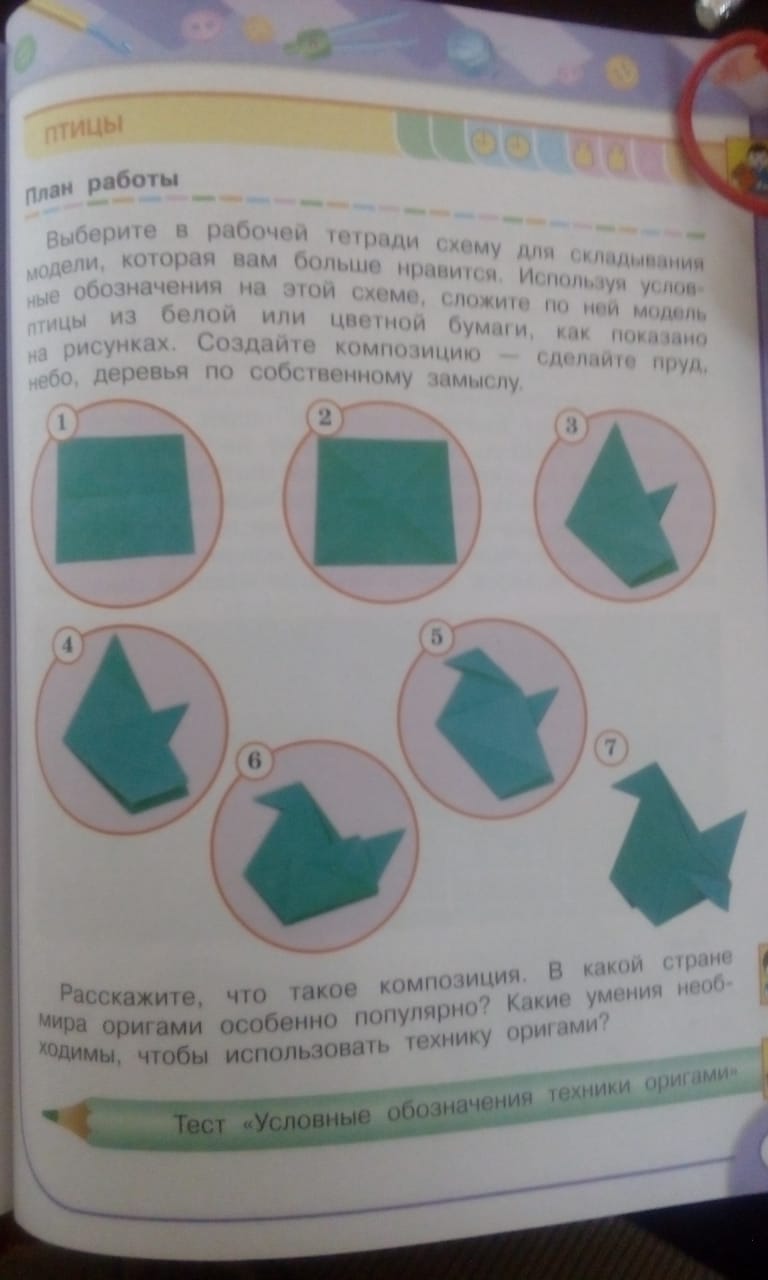 Работы не высылать